2017 27-E2 Convention Registration Form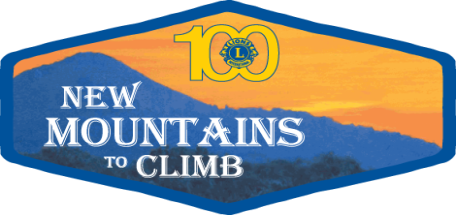 March 17-18, 2017   The Lismore, Eau Claire, WINO MEAL TICKETS will be sold after 3/7Checks Payable to: DISTRICT 27-E2 CONVENTIONChecks payable & Mailed to:  27-E2 Convention, Lion Stacey Nesseth, 560 W Kinne St, Ellsworth, WI 54011 Questions? IPDG Jay Nesseth, cell 715-307-1957 or jaynesseth@gmail.comAccommodations Information:  You are responsible for making your own reservation. A block of rooms is reserved through February 15, 2017 at the The Lismore, 333 Gibson Street, Eau Claire, WI (715) 835-8888. Mention Lions District 27-E2 Group rate code LIO when booking your room.  The rate is $109 plus tax/night. NoteFees apply for parking – there is a ramp next to hotel.          FeesRegistration - Lions, Lioness & Guests$15Registration - Leos$2Registration – 1st timers$10Saturday Lunch – Leo $9.00$18Saturday Banquet $25District Pin$3NameClubContactPhoneEmailName                                                Title:RegistrationFeePIN $3 Sat. LunchSat. Banquet(check box)TOTAL Lion     Lioness     Leo     Guest$Lismore Burger Ribs / Chicken Pork Loin / Chicken$ 1st Convention     Special Dietary Needs$Lismore Burger Ribs / Chicken Pork Loin / Chicken$Name                                                 Title:RegistrationFeePIN $3Sat. LunchSat. Banquet(check box)TOTAL Lion     Lioness     Leo     Guest$Lismore BurgerRibs / Chicken Pork Loin / Chicken$ 1st Convention     Special Dietary Needs$Lismore BurgerRibs / Chicken Pork Loin / Chicken$Name                                                 Title:RegistrationFeePIN $3Sat. Lunch Sat. Banquet(check box)TOTAL Lion     Lioness     Leo     Guest$Lismore BurgerRibs / Chicken Pork Loin / Chicken$ 1st Convention     Special Dietary Needs$Lismore BurgerRibs / Chicken Pork Loin / Chicken$Amount EnclosedAmount Enclosed$